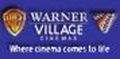 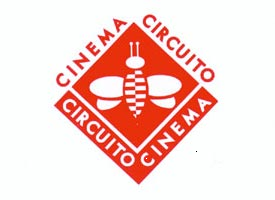 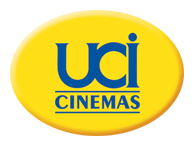         www.thespacecinema.it             	         www.circuitocinema.it                	   www.ucicinemas.it Promozione CINEMA’s L’Atlav in collaborazione con  le maggiori  società cinematografiche operanti in Italiapropone a tutti i soci:Voucher per il ritiro di biglietti a prezzi scontatiper ingresso ai CINEMA presenti sul territorio nazionale.Info sui cinema convenzionati e relativa programmazione dei film si invitano i soci a consultare i siti web delle società cinematografiche. Info - voucher/tickets: 	                Tufi F.        Tel. 06.81662502 (Area Tecnica Via Appia, n. 1491 – 00178  Roma)	Proietti P.  Tel. 06.99342506 (Techno Sky -Via del Casale Cavallari, 200 - 00156 -Roma)	Rota G.		Tel. 06.81662471 (Sede Centrale  – Via Salaria 716  - 00138 Roma)                                    DI Giovanni Simona. Tel.06.81662605 (Sede–Via Salaria 713- 00138 Roma)                                     Gullì C.      Tel. 06.81662363 (Sede Ciampino - DNSA Via Appia, n. 1491 – 00178 Roma)The Space Cinema Calabria	Provincia 	TicketLoc. Comuni Condomini  	Lamezia T. (CZ) 	€ 6,00Viale Emilia 	Catanzaro	€ 6,00The Space Cinema Campania	Provincia 	TicketViale Giochi Del Mediterraneo, 36	Napoli 			€ 6,00Via Bandiera	Salerno 			€ 6,00Via Boscofangone	Nola (NA) 	€ 5,50The Space Cinema Emilia Romagna 	Provincia 	TicketViale Europa, 5  	Bologna		€ 6,00Barilla Center Largo Fausto Bocchi, 29/A	Parma		€ 6,00The Space Cinema/ e	Provincia 	TicketWarner Village Parco de’ Medici 	Roma 			€ 6,00Moderno P.zza della Repubblica, 44 	Roma			€ 6,00Via Roma snc - 00012 	Guidonia (RM)	€ 6,00UCI CinemasUCI Cinemas  Porta di Roma Via delle Vigne Nuove	Roma			€ 6,00UCI Cinemas Parco Leonardo 	Fiumicino (RM)	€ 6,00UCI Cinemas Roma Est 	Roma			€.6,00UCI Cinemas Roma Marconi	Roma			€.6,00Circuito CinemaFiorella 	Firenze		€.5,50Flora	Firenze		€.5,50EurCine Via Liszt, 32 	Roma			€ 5,50Giulio Cesare  Viale Giulio Cesare, 259 	Roma 		€ 5,50King Via Fogliano 37 	Roma 		€ 5,50Quattro Fontane  Via Quattro Fontane, 23	Roma 		€ 5,50Mignon Via Viterbo, 11 	Roma 		€ 5,50Nuovo Olimpia Via in Lucina, 16 	Roma 		€ 5,50The Space Cinema Lombardia 	Provincia 	Ticket___________Odeon  Via Santa Radegonda, 8	Milano		€ 6,00A8 uscita Legnano  - 	Cerro Maggiore (MI) 	€ 6,00Corso Sandro Pertini, 20	Rozzano (MI) 	€ 6,00Via Torri Bianche, 16	Vimercate (MI) 	€ 6,00Via Mirabella, 6	Montebello della Battaglia (PV) 	€ 6,00The Space Cinema Piemonte 	Provincia 	TicketSalita Michelangelo Garove, 24 \	Torino 		€ 6,00Viale Giovanni Falcone  	Beinasco (TO)  	€ 6,00The Space Cinema Puglia 	Provincia 	TicketVia Noicattaro, 2  	Casamassima (BA) 	€ 6,00Via Benzi	Surbo (LE) 	€ 6,00The Space Cinema Sardegna 	Provincia 	Ticketex SS 131, Km 10800 	Sestu(CA)	€ 6,00The Space Cinema Sicilia 	Provincia 	TicketLoc.Valcorrente SS.121 Km11.500 	Belpasso (CT) 	€ 6,00The Space Cinema Toscana 	Provincia 	TicketFiorella Via D'Annunzio, 15  	Firenze		€ 6,00Flora Piazza Dalmazia, 2/R  	Firenze		€ 6,00Via Canada, 80  	Grosseto		€ 6,00Via A. Bacchelli  	Livorno		€ 6,00The Space Cinema Umbria 	Provincia 		TicketVia L. Nervi	Corciano (PG) 	€ 6,00Viale Donato Bramante	Terni 		€ 6,00The Space Cinema Veneto 	Provincia 	TicketVia Trentino, 1	Verona		€ 6,00Via Brescia, 13 \	Torri di Quartesolo (VI)	€ 6,00